 Ser vs. Estaradapted from: http://www.drlemon.com/Grammar/servsestar.htmlSer is used with:Parts of your (or others') identityphysical description - Juan es alto.personality and character - María es inteligente.nationality/origen - Pablo y Ana son de México.race - Yo soy blanco.gender - Tú eres un chico.profession - Ella es doctora.material (made of) - La trompeta es de metal.Possession. Belongs toMi casa es su casa.Things which "Take Place" or "Occur" in Time:Dates - Hoy es el 3 de febrerodays - Hoy es lunes.seasons - Es la primavera.time - Son las tres y media.events, concerts - El concierto es en el auditorio.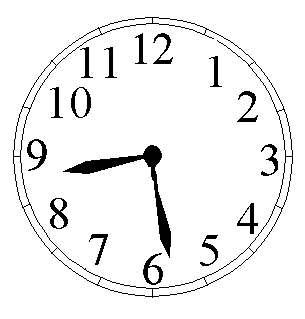 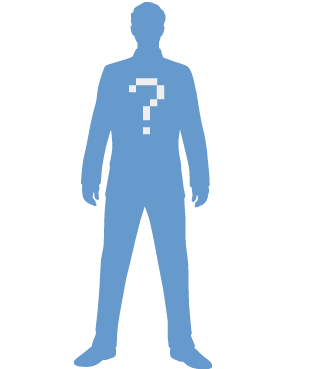 Estar is used for:States of BeingEmotional, physical & mental states of (our bodies') being:Feelings/moods/emotions - Estoy feliz.physical conditions - Mario está enfermo.civil state (married, single, divorced, dead)José y Maria están casados.Placement State of Being:Location of things and people (but not events)Nosotros estamos en la aula de español.State of Being at the Moment:Present Progressive tense (the immediate "-ing" form)Tú estás bailando.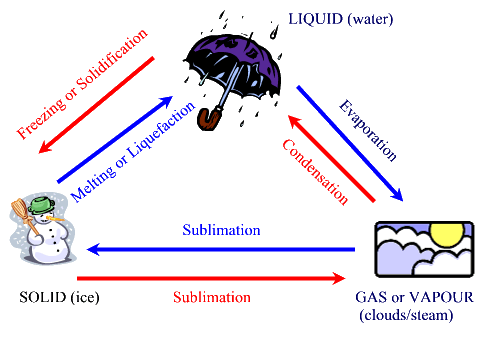 